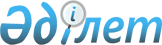 О внесении изменений в решение маслихата Аккайынского района Северо-Казахстанской области от 8 января 2020 года № 35-13 "Об утверждении бюджета Григорьевского сельского округа Аккайынского района на 2020-2022 годы"Решение маслихата Аккайынского района Северо-Казахстанской области от 1 июля 2020 года № 39-10. Зарегистрировано Департаментом юстиции Северо-Казахстанской области 2 июля 2020 года № 6427
      В соответствии со статьей 109-1 Бюджетного кодекса Республики Казахстан от 4 декабря 2008 года, статьей 6 Закона Республики Казахстан от 23 января 2001 года "О местном государственном управлении и самоуправлении в Республике Казахстан" маслихат Аккайынского района Северо-Казахстанской области РЕШИЛ:
      1. Внести в решение маслихата Аккайынского района Северо-Казахстанской области "Об утверждении бюджета Григорьевского сельского округа Аккайынского района на 2020-2022 годы" от 8 января 2020 года № 35-13 (опубликовано 16 января 2020 года в Эталонном контрольном банке нормативных правовых актов Республики Казахстан в электронном виде, зарегистрировано в Реестре государственной регистрации нормативных правовых актов под № 5828) следующие изменения:
      пункт 1 изложить в новой редакции:
       "1. Утвердить бюджет Григорьевского сельского округа Аккайынского района на 2020-2022 годы согласно приложениям 1, 2 и 3 к настоящему решению соответственно, в том числе на 2020 год в следующих объемах:
      1) доходы – 31778,5 тысяч тенге:
      налоговые поступления - 2127 тысяч тенге;
      неналоговые поступления – 302,5 тысяч тенге;
      поступления от продажи основного капитала - 0 тысяч тенге;
      поступления трансфертов – 29349 тысяч тенге;
      2) затраты – 31778,5 тысяч тенге;
      3) чистое бюджетное кредитование - 0 тысяч тенге:
      бюджетные кредиты - 0 тысяч тенге;
      погашение бюджетных кредитов - 0 тысяч тенге;
      4) сальдо по операциям с финансовыми активами - 0 тысяч тенге:
      приобретение финансовых активов - 0 тысяч тенге;
      поступления от продажи финансовых активов государства- 0 тысяч тенге;
      5) дефицит (профицит) бюджета - 0 тысяч тенге;
      6) финансирование дефицита (использование профицита) бюджета - 0 тысяч тенге:
      поступление займов - 0 тысяч тенге;
      погашение займов - 0 тысяч тенге;
      используемые остатки бюджетных средств - 0 тысяч тенге.";
      приложение 1 к указанному решению изложить в новой редакции согласно приложению к настоящему решению.
      2. Настоящее решение вводится в действие с 1 января 2020 года. Бюджет Григорьевского сельского округа Аккайынского района на 2020 год
					© 2012. РГП на ПХВ «Институт законодательства и правовой информации Республики Казахстан» Министерства юстиции Республики Казахстан
				
      Председатель 
XXXIX сессии маслихата 
Аккайынского района 
Северо-Казахстанской области 

С.Семенюк

      Секретарь маслихата 
Аккайынского района 
Северо-Казахстанской области 

С.Муканов
Приложение
к решению маслихата
Аккайынского района
Северо-Казахстанской области
от 1 июля 2020 года № 39-10Приложение 1
к решению маслихата
Аккайынского района
Северо-Казахстанской области
от 8 января 2020 года № 35-13
Категория
Класс
Подкласс
Наименование
Сумма, тысяч тенге
1) Доходы
31778,5
1
Налоговые поступления
2127
04
Налоги на собственность
2127
1
Налоги на имущество
47
3
Земельный налог
320
4
Налог на транспортные средства 
1760
2
Неналоговые поступления
302,5
06
Прочие неналоговые поступления
302,5
1
Прочие неналоговые поступления
302,5
3
Поступления от продаж основного капитала
0
4
Поступления трансфертов
29349
02
Трансферты из вышестоящих органов государственного управления
29349
3
Трансферты из районного (города областного значения) бюджета
29349
Функциональная группа
Администратор бюджетных программ
Программа
Наименование
Сумма, тысяч тенге
2) Затраты
31778,5
01
Государственные услуги общего характера
14654
124
Аппарат акима города районного значения, села, поселка, сельского округа
14654
001
Услуги по обеспечению деятельности акима района в городе, города районного значения, поселка, села, сельского округа
14654
07
Жилищно-коммунальное хозяйство
1537,5
124
Аппарат акима города районного значения, села, поселка, сельского округа
1537,5
008
Освещение улиц в населенных пунктах
465
009
Обеспечение санитарии населенных пунктов
402,5
011
Благоустройство и озеленение населенных пунктов
670
08
Культура, спорт, туризм и информационное пространство
10870
124
Аппарат акима города районного значения, села, поселка, сельского округа
10870
006
Поддержка культурно-досуговой работы на местном уровне
10870
13
Прочие
4717
124
Аппарат акима города районного значения, села, поселка, сельского округа
4717
040
Реализация мероприятий для решения вопросов обустройства населенных пунктов в реализацию мер по содействию экономическому развитию регионов в рамках Государственной программы развития регионов до 2025 года
4717
3) Чистое бюджетное кредитование
0
Бюджетные кредиты
0
Погашение бюджетных кредитов
0
4) Сальдо по операциям с финансовыми активами
0
Приобретение финансовых активов 
0
Поступления от продажи финансовых активов государства
0
5) Дефицит (профицит) бюджета
0
6) Финансирование дефицита (использование профицита) бюджета
0
Поступления займов
0
Погашение займов
0
Категория
Класс
Подкласс
Наименование
Сумма, тысяч тенге
8
Используемые остатки бюджетных средств
0
01
Остатки бюджетных средств
0
1
Свободные остатки бюджетных средств
0